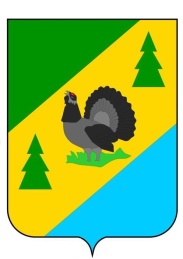 РОССИЙСКАЯ ФЕДЕРАЦИЯИРКУТСКАЯ ОБЛАСТЬАЛЗАМАЙСКОЕ МУНИЦИПАЛЬНОЕ ОБРАЗОВАНИЕАДМИНИСТРАЦИЯПОСТАНОВЛЕНИЕ № 305 г. Алзамайот 19 декабря 2023 г. В соответствии с Федеральным законом от 7 декабря 2011 года № 416-ФЗ «О водоснабжении и водоотведении», постановлением Правительства Российской Федерации от 13 мая 2013 года № 406 «О государственном регулировании тарифов в сфере водоснабжения и водоотведения», руководствуясь статьями 6, 47 Устава Алзамайского муниципального образования, в целях осуществления корректировки долгосрочных тарифов, администрация Алзамайского муниципального образованияПОСТАНОВЛЯЕТ:Внести в приложение № 1 к постановлению администрации Алзамайского муниципального образования от 15.12.2020 г. № 144 «Об установлении долгосрочных тарифов на питьевую воду для потребителей ООО «ХОРС» (источники водоснабжения – центральный водозабор и водонапорные башни)» изменение, изложив тарифную таблицу в следующей редакции: 2. Настоящее постановление подлежит официальному опубликованию в газете «Вестник Алзамайского муниципального образования» и размещению на официальном сайте администрации Алзамайского муниципального образования в сети «Интернет».3. Настоящее постановление вступает в силу с 1 января 2024 года.Глава Алзамайскогомуниципального образования                                                                                  А.В. ЛебедевО внесении изменения в постановление администрации Алзамайского муниципального образования от 15.12.2020 г. № 144Наименование регулируемой организацииПериод действия	Тариф (руб./куб.м.)              (НДС не облагается)	Тариф (руб./куб.м.)              (НДС не облагается)Наименование регулируемой организацииПериод действияПрочие потребителиНаселениеООО «ХОРС»с 01.01.2021 г. по 30.06.2021 г.118,0025,93ООО «ХОРС»с 01.07.2021 г. по 31.12.2021 г.118,4426,96ООО «ХОРС»с 01.01.2022 г. по 30.06.2022 г.118,4426,96ООО «ХОРС»с 01.07.2022 г. по 30.11.2022 г.122,3127,95ООО «ХОРС»с 01.12.2022 г. по 31.12.2023 г.130,0530,46ООО «ХОРС»с 01.01.2024 г. по 30.06.2024 г.130,0530,46ООО «ХОРС»с 01.07.2024 г. по 31.12.2024 г.147,2933,50ООО «ХОРС»с 01.01.2025 г. по 30.06.2025 г.147,2933,50ООО «ХОРС»с 01.07.2025 г. по 31.12.2025 г.133,4334,08